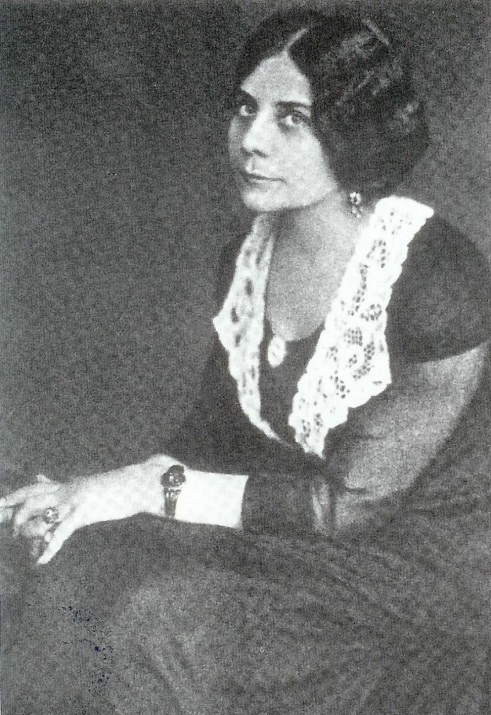  Kaffka Margit„Furcsa egy cirkusz ez a világ”A helyes megfejtők között minden hónap végén könyvjutalmat sorsolunk ki.
A kvíz beküldési határideje 2019.11.30.Miskolcon három évig a szatmári irgalmas nővérek zárdájában él és tanul. Melyik regényében írja meg tapasztalatait?HangyabolyAz élet útjánÁllomásokMi a címe az 1903-ban kiadott első könyvének?PrózákNovellákVersek1905 februárjában hozzámegy Fröhlich Brunóhoz. Hogy hívják 1906 nyarán született gyermekét?LacikaLucaLajos1907-ben Budapestre költöznek a családdal. Melyik híres irodalmi lap szerzője lett?Észak KeletNyugat1910-ben elválik férjétől. Párizsba, majd  Rómába megy pihenni. Melyik művet írja meg itt?Színek és évekMária éveimindkettő1911-1915-ig melyik polgári leányiskolában tanított?angyalföldiújpestibudafoki1914-ben megismerkedik Balázs Béla öccsével, Bauer Ervinnel, orvos biológussal, akivel még ebben az évben házasságot is kötnek. Hol házasodnak össze?DebrecenSzegedSzékesfehérvárHányban jelent meg Az élet útján címmel verseinek, illetve A révnél címmel novelláinak gyűjteménye?1916191719181918-ban 30 taggal kezdte meg működését a ___________ Akadémia, melynek alapításától fogva Kaffka is a tagja.Magyar TudományosVörösmartySzent IstvánMelyik Nyugatos íróval volt szerelmi kapcsolata?Szabó DezsőAdy EndreFüst MilánMiben halt meg?spanyolnáthatüdővészelaludt„Mennyire meglátszik a világ rendjén, hogy a Jóisten is férfi!”Honnan való az idézet?Mirjam és MáriaÁlomMária évei„Amióta öreg vagyok, tudom már, hogy a legrosszabb dolog sem olyan rossz, hogy óvni és ijeszteni érdemes volna vele magunkat vagy egymást..”Mi a mű címe?NaplóSzínek és évekSüppedő talajon13+1. „Most lehet hétfőt csinálni!”Honnan idéztünk?ÁllomásokCsendes válságokMária éveiKérjük, adja meg nevét és elérhetőségét!	Amennyiben én nyerem meg a kvízt, az alábbi érdeklődési körömnek megfelelő könyveknek örülnék:________________________________________________________________________________(Aláírásommal kijelentem, hogy hozzájárulok, ahhoz, hogy a Csorba Győző Könyvtár (a továbbiakban: CSGYK) az irodalmi kvíz játék során megadott nevem és elérhetőségem a játék lebonyolításához szükséges mértékben és ideig kezelje, illetve nyertességem esetén nevem a CSGYK honlapján nyilvánosságra hozza. Tudomásom van arról, hogy a személyes adataimmal kapcsolatosan jogom van a tájékoztatáshoz, a hozzáféréshez, a helyesbítéshez, a törléshez, az adatkezelés korlátozásához és a jogorvoslathoz. Tudomásul veszem, hogy az adatkezeléssel kapcsolatos kérdéseimmel az adatvedelem@csgyk.hu e-mail címen élhetek jelzéssel. Tisztában vagyok azzal, hogy hozzájárulásom bármikor, indokolás nélkül visszavonhatom.)